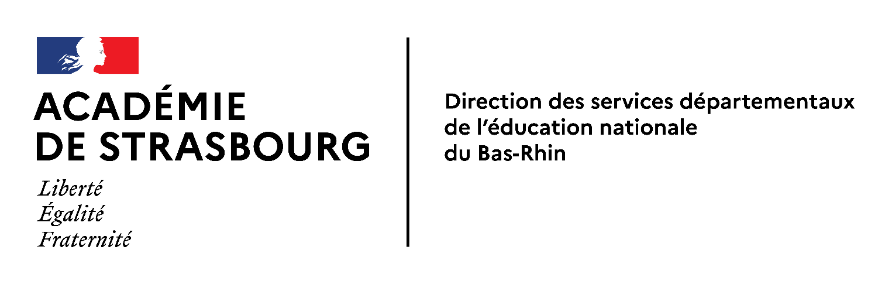 Annexe 3(école élémentaire et maternelle)LeLe Directeur d’école de NOM et adresse de l’établissement scolaire                  àMadame, Monsieur…AdresseMadame, Monsieur,Il a été porté à ma connaissance que votre enfant (Nom et Prénom) a manqué la classe du… au…L’assiduité scolaire est une condition déterminante de la réussite de votre enfant. Elle est inscrite dans la loi et figure au Code de l’Education à l’Article L511-1 et dans le Règlement Intérieur de l’école dont vous avez connaissance.Je vous prie de prendre contact avec l’école, dès réception de ce courrier, pour régulariser sans attendre cette absence.Veuillez croire, Madame, Monsieur, à l’assurance de ma considération distinguée.NOM + PrénomSignature du Directeur d’écoleCopie :- IEN de circonscription